27 octobre 2019 Une belle sortie 7 motos 14 personnes, décidée et organisée la veille par notre Georges. Fréjus par le Gratteloup et picnic à Fréjus, quelques courageux se sont même baignés, puis col de Testanière vers les Adrets, retour par Bagnol en forêt, la motte, les Arcs sur ArgentUne belle ballade de 225 kms avec un magnifique soleil de la bonne humeur 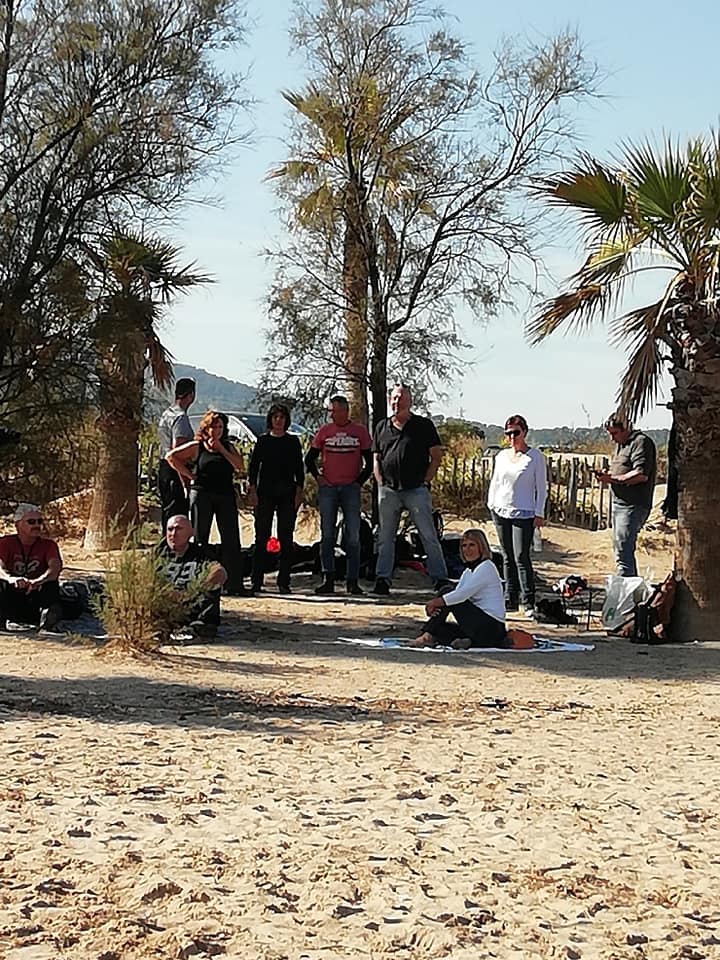 